Проектная деятельность в начальной школе (краткосрочный план факультативного занятия)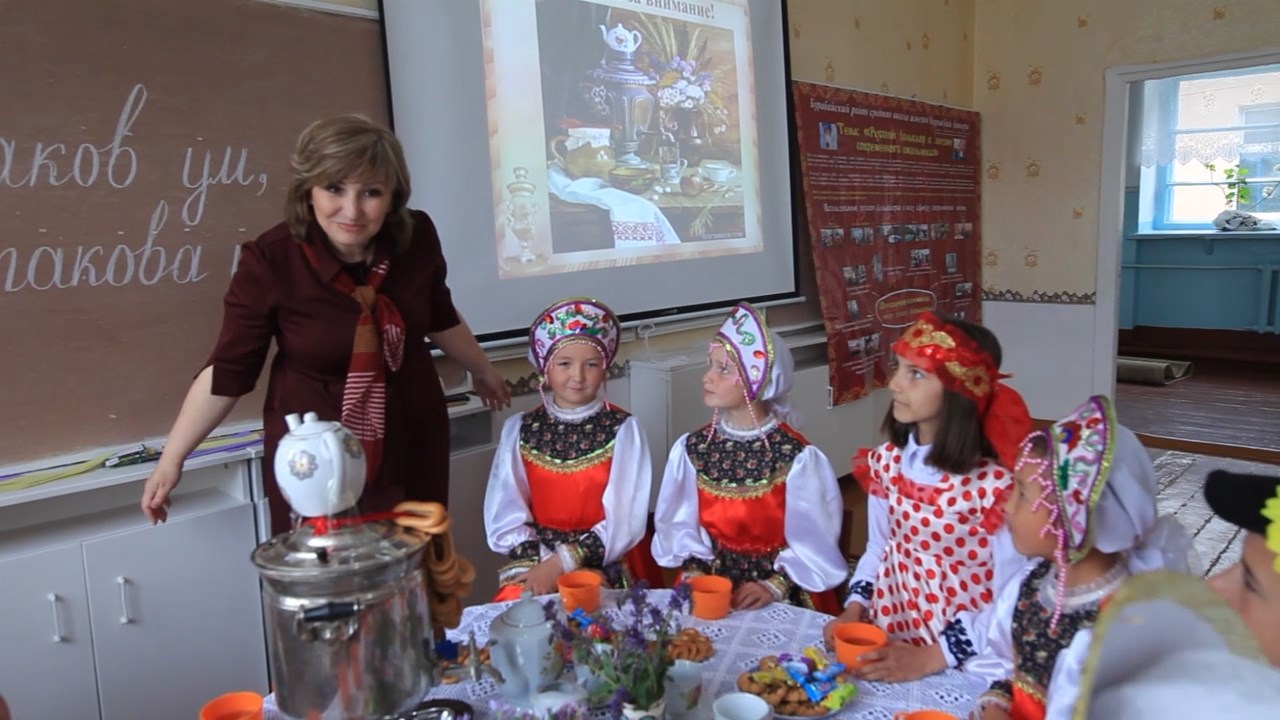 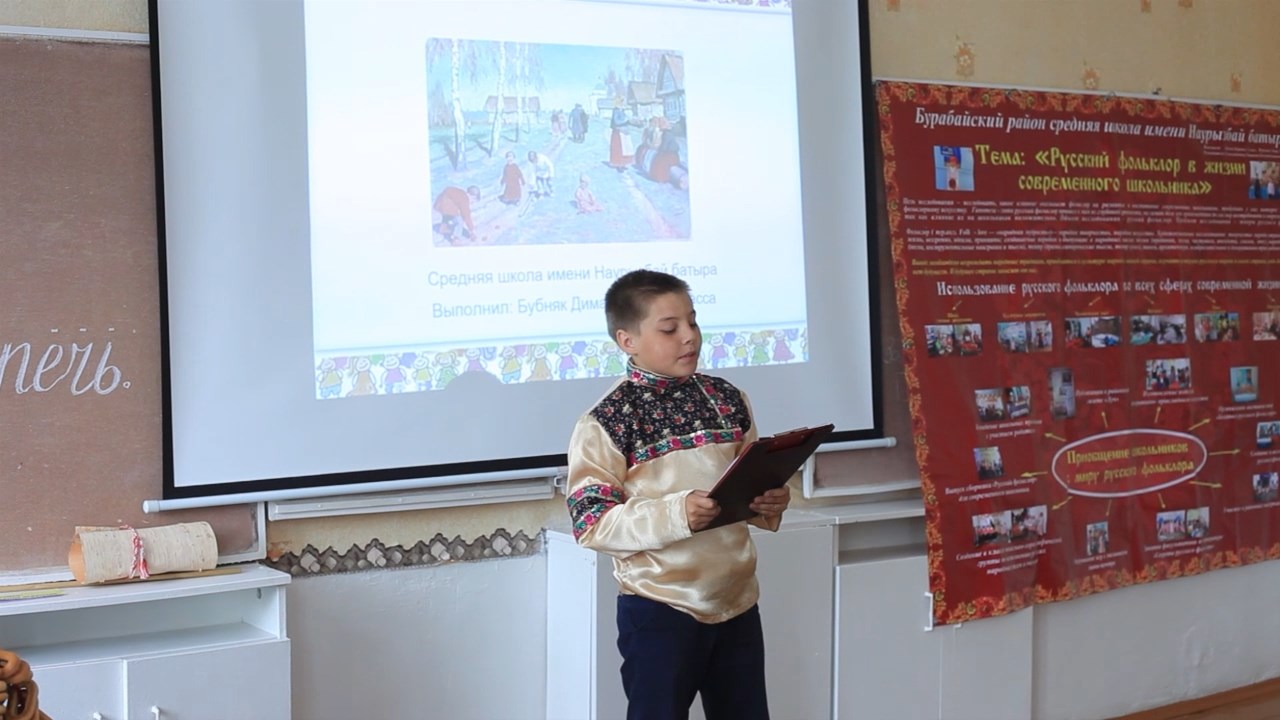 Предмет: факультатив «Секреты русского фольклора»Класс: 4 «Б»Раздел: Предмет: факультатив «Секреты русского фольклора»Класс: 4 «Б»Раздел: Предмет: факультатив «Секреты русского фольклора»Класс: 4 «Б»Раздел: Школа: Школа: Дата: Тема урока: «Каков ум, такова и речь»Дата: Тема урока: «Каков ум, такова и речь»Дата: Тема урока: «Каков ум, такова и речь»Модератор: Количество присутствующих:Количество отсутствующих: Модератор: Количество присутствующих:Количество отсутствующих: Цели урока Цели урока знать этапы работы над проектом, методы исследования; уметь сравниват, нализироват, делат выводы;научиться использовать справочную и научную литературу для создания проектов, выступать перед аудиториейсоздавать  творческие исследовательские работы в форме проекта /  презентациизнать этапы работы над проектом, методы исследования; уметь сравниват, нализироват, делат выводы;научиться использовать справочную и научную литературу для создания проектов, выступать перед аудиториейсоздавать  творческие исследовательские работы в форме проекта /  презентациизнать этапы работы над проектом, методы исследования; уметь сравниват, нализироват, делат выводы;научиться использовать справочную и научную литературу для создания проектов, выступать перед аудиториейсоздавать  творческие исследовательские работы в форме проекта /  презентацииКритерий оцениванияКритерий оцениваниязнают методы исследования, этапы работы над проектомумеют исползоват справочную и научную информацию для создания проектовоформляют творческие исследовательские  работы в форме проекта / презентациимогут выступат перед аудиториейзнают методы исследования, этапы работы над проектомумеют исползоват справочную и научную информацию для создания проектовоформляют творческие исследовательские  работы в форме проекта / презентациимогут выступат перед аудиториейзнают методы исследования, этапы работы над проектомумеют исползоват справочную и научную информацию для создания проектовоформляют творческие исследовательские  работы в форме проекта / презентациимогут выступат перед аудиториейАкадемический языкАкадемический языкпроект, исследования, презентация, этапы работы над проектом, гипотеза, план защиты, самоанализпроект, исследования, презентация, этапы работы над проектом, гипотеза, план защиты, самоанализпроект, исследования, презентация, этапы работы над проектом, гипотеза, план защиты, самоанализФормирование ценностей Формирование ценностей  - Ценности, основанные на национальной идее «Мәңгілік ел»: - совершенствование патриотизма, национального самосознания, национального духа, гражданственности и социальной активности. - Ценности, основанные на национальной идее «Мәңгілік ел»: - совершенствование патриотизма, национального самосознания, национального духа, гражданственности и социальной активности. - Ценности, основанные на национальной идее «Мәңгілік ел»: - совершенствование патриотизма, национального самосознания, национального духа, гражданственности и социальной активности.Здоровьесберегающие технологии и соблюдение техники безопасностиЗдоровьесберегающие технологии и соблюдение техники безопасностивовлечение учащихся в активные  и игровые формы работы.специальные упражнения для снятия напряжения.смена форм деятельности учащихся на уроке (индивидуальная, парная, групповая, коллективная).вовлечение учащихся в активные  и игровые формы работы.специальные упражнения для снятия напряжения.смена форм деятельности учащихся на уроке (индивидуальная, парная, групповая, коллективная).вовлечение учащихся в активные  и игровые формы работы.специальные упражнения для снятия напряжения.смена форм деятельности учащихся на уроке (индивидуальная, парная, групповая, коллективная).Межпредметные связиМежпредметные связиПознание мира, русский язык, музыка, технология, самопознаниеПознание мира, русский язык, музыка, технология, самопознаниеПознание мира, русский язык, музыка, технология, самопознаниеХод урокаХод урокаХод урокаХод урокаХод урокаЗапланированные периоды урокаДеятельность учащихся на урокеДеятельность учащихся на урокеДеятельность учащихся на урокеРесурсыПостановка учебной задачи.Позитивный настрой на урок«Луч света»Пожалуйста, сядьте удобно, спинку держите прямо. Руки и ноги не скрещивайте. Руки можно положить на колени или на стол. Расслабьтесь. Закройте, пожалуйста глаза.Представьте, что солнечный свет проникает в вашу голову и опускается в середину груди.В середине груди находится бутон цветка. И под лучами солнца бутон медленно раскрывается, лепесток за лепестком. В вашем сердце расцветает прекрасный цветок, свежий и чистый, омывая каждую мысль, каждое чувство, эмоцию и желание.Представьте, что свет начинает все более и более распространяться по вашему телу. Он становится сильнее и ярче. Медленно опускается вниз по рукам. Ваши руки наполняются светом и освещаются. Руки будут совершать только добрые, хорошие действия и будут помогать всем. Свет опускается вниз по ногам. Ноги наполняются светом и освещаются. Ноги будут вести вас только к хорошим местам для совершения добрых дел. Они станут инструментами света и любви.Далее свет поднимается к вашему рту, языку. Язык будет говорить только правду и только хорошие, добрые слова. Направьте свет к ушам. Уши будут слышать хорошие слова, прекрасные звуки. Свет достигает глаз. Глаза будут смотреть только на хорошее и видеть только хорошее. Вся ваша голова наполнилась светом, и в вашей голове только добрые, светлые мысли.Свет становится все интенсивнее и ярче и выходит за пределы вашего тела, распространяясь расширяющимися кругами. Направьте свет всем вашим родным, учителям, друзьям, знакомым. Пошлите свет и тем, с кем у вас временное непонимание, конфликты. Пусть свет наполнит их сердца. Пусть этот свет распространится на весь мир: на всех людей, животных, растения, на все живое, повсюду… Посылайте свет во все уголки Вселенной. Мысленно скажите: «Я в свете…Свет внутри меня… Я есть Свет». Побудьте еще немного в этом состоянии Света, Любви и Покоя…Теперь поместите этот Свет снова в ваше сердце. Вся Вселенная, наполненная Светом, находится в вашем сердце. Сохраните ее такой прекрасной. Потихонечку можно открывать глаза. Спасибо.Когда дети открывают глаза, то кабинет преображается в комнату из русских народных сказок: со скатертью-самобранкой, самоваром, русскими национальными убранствами и костюмами.Актуализация знаний. «Пирамида знаний» - Сегодня у нас необычный урок, мы окажемся в мире русского народного фольклора.  Работать мы будем тоже в необычной форме. Мы будем подниматься вверх по пирамиде знаний, и каждое последующее задание будет сложнее. Я знаю, что вы обязательно справитесь с нами, и окажетесь на самой вершине знаний.Задание 1. Вспомни!Давайте вспомним все жанры фольклора. На доске вывешены карточки с названиями жанров. Вспомните и приведите примеры. Учитель проверяет правильность выполнения задания и подводит к теме урока «Каков ум, такова и речь» - Объясните значение этой поговорки. (ответы детей)Позитивный настрой на урок«Луч света»Пожалуйста, сядьте удобно, спинку держите прямо. Руки и ноги не скрещивайте. Руки можно положить на колени или на стол. Расслабьтесь. Закройте, пожалуйста глаза.Представьте, что солнечный свет проникает в вашу голову и опускается в середину груди.В середине груди находится бутон цветка. И под лучами солнца бутон медленно раскрывается, лепесток за лепестком. В вашем сердце расцветает прекрасный цветок, свежий и чистый, омывая каждую мысль, каждое чувство, эмоцию и желание.Представьте, что свет начинает все более и более распространяться по вашему телу. Он становится сильнее и ярче. Медленно опускается вниз по рукам. Ваши руки наполняются светом и освещаются. Руки будут совершать только добрые, хорошие действия и будут помогать всем. Свет опускается вниз по ногам. Ноги наполняются светом и освещаются. Ноги будут вести вас только к хорошим местам для совершения добрых дел. Они станут инструментами света и любви.Далее свет поднимается к вашему рту, языку. Язык будет говорить только правду и только хорошие, добрые слова. Направьте свет к ушам. Уши будут слышать хорошие слова, прекрасные звуки. Свет достигает глаз. Глаза будут смотреть только на хорошее и видеть только хорошее. Вся ваша голова наполнилась светом, и в вашей голове только добрые, светлые мысли.Свет становится все интенсивнее и ярче и выходит за пределы вашего тела, распространяясь расширяющимися кругами. Направьте свет всем вашим родным, учителям, друзьям, знакомым. Пошлите свет и тем, с кем у вас временное непонимание, конфликты. Пусть свет наполнит их сердца. Пусть этот свет распространится на весь мир: на всех людей, животных, растения, на все живое, повсюду… Посылайте свет во все уголки Вселенной. Мысленно скажите: «Я в свете…Свет внутри меня… Я есть Свет». Побудьте еще немного в этом состоянии Света, Любви и Покоя…Теперь поместите этот Свет снова в ваше сердце. Вся Вселенная, наполненная Светом, находится в вашем сердце. Сохраните ее такой прекрасной. Потихонечку можно открывать глаза. Спасибо.Когда дети открывают глаза, то кабинет преображается в комнату из русских народных сказок: со скатертью-самобранкой, самоваром, русскими национальными убранствами и костюмами.Актуализация знаний. «Пирамида знаний» - Сегодня у нас необычный урок, мы окажемся в мире русского народного фольклора.  Работать мы будем тоже в необычной форме. Мы будем подниматься вверх по пирамиде знаний, и каждое последующее задание будет сложнее. Я знаю, что вы обязательно справитесь с нами, и окажетесь на самой вершине знаний.Задание 1. Вспомни!Давайте вспомним все жанры фольклора. На доске вывешены карточки с названиями жанров. Вспомните и приведите примеры. Учитель проверяет правильность выполнения задания и подводит к теме урока «Каков ум, такова и речь» - Объясните значение этой поговорки. (ответы детей)Позитивный настрой на урок«Луч света»Пожалуйста, сядьте удобно, спинку держите прямо. Руки и ноги не скрещивайте. Руки можно положить на колени или на стол. Расслабьтесь. Закройте, пожалуйста глаза.Представьте, что солнечный свет проникает в вашу голову и опускается в середину груди.В середине груди находится бутон цветка. И под лучами солнца бутон медленно раскрывается, лепесток за лепестком. В вашем сердце расцветает прекрасный цветок, свежий и чистый, омывая каждую мысль, каждое чувство, эмоцию и желание.Представьте, что свет начинает все более и более распространяться по вашему телу. Он становится сильнее и ярче. Медленно опускается вниз по рукам. Ваши руки наполняются светом и освещаются. Руки будут совершать только добрые, хорошие действия и будут помогать всем. Свет опускается вниз по ногам. Ноги наполняются светом и освещаются. Ноги будут вести вас только к хорошим местам для совершения добрых дел. Они станут инструментами света и любви.Далее свет поднимается к вашему рту, языку. Язык будет говорить только правду и только хорошие, добрые слова. Направьте свет к ушам. Уши будут слышать хорошие слова, прекрасные звуки. Свет достигает глаз. Глаза будут смотреть только на хорошее и видеть только хорошее. Вся ваша голова наполнилась светом, и в вашей голове только добрые, светлые мысли.Свет становится все интенсивнее и ярче и выходит за пределы вашего тела, распространяясь расширяющимися кругами. Направьте свет всем вашим родным, учителям, друзьям, знакомым. Пошлите свет и тем, с кем у вас временное непонимание, конфликты. Пусть свет наполнит их сердца. Пусть этот свет распространится на весь мир: на всех людей, животных, растения, на все живое, повсюду… Посылайте свет во все уголки Вселенной. Мысленно скажите: «Я в свете…Свет внутри меня… Я есть Свет». Побудьте еще немного в этом состоянии Света, Любви и Покоя…Теперь поместите этот Свет снова в ваше сердце. Вся Вселенная, наполненная Светом, находится в вашем сердце. Сохраните ее такой прекрасной. Потихонечку можно открывать глаза. Спасибо.Когда дети открывают глаза, то кабинет преображается в комнату из русских народных сказок: со скатертью-самобранкой, самоваром, русскими национальными убранствами и костюмами.Актуализация знаний. «Пирамида знаний» - Сегодня у нас необычный урок, мы окажемся в мире русского народного фольклора.  Работать мы будем тоже в необычной форме. Мы будем подниматься вверх по пирамиде знаний, и каждое последующее задание будет сложнее. Я знаю, что вы обязательно справитесь с нами, и окажетесь на самой вершине знаний.Задание 1. Вспомни!Давайте вспомним все жанры фольклора. На доске вывешены карточки с названиями жанров. Вспомните и приведите примеры. Учитель проверяет правильность выполнения задания и подводит к теме урока «Каков ум, такова и речь» - Объясните значение этой поговорки. (ответы детей)Аудиозапись «Гусли. Русские народные наигрыши»Изображение пирамиды.Карточки с названиями жанров (загадка, сказка, пословица, дразнилка,частушка, былины и тд)  Задание 2. Объясни!- Сегодня у нас второе занятие по данной теме. Мы будем сегодня представлять свои презентации проектов. От каждой группы будут выступать спикеры с защитной презентацией. Мы увидим результаты вашей совместной работы. Будем их обсуждать, анализировать сравнивать.  А для начала проверим, как вы знаете этапы работы над проектом.Работа в группах.Учитель раздаёт учащимся листы с прописанными этапами работы над проектом. Ученики должны расставить их в порядке последовательности. Взаимопроверка. Задание 2. Объясни!- Сегодня у нас второе занятие по данной теме. Мы будем сегодня представлять свои презентации проектов. От каждой группы будут выступать спикеры с защитной презентацией. Мы увидим результаты вашей совместной работы. Будем их обсуждать, анализировать сравнивать.  А для начала проверим, как вы знаете этапы работы над проектом.Работа в группах.Учитель раздаёт учащимся листы с прописанными этапами работы над проектом. Ученики должны расставить их в порядке последовательности. Взаимопроверка. Задание 2. Объясни!- Сегодня у нас второе занятие по данной теме. Мы будем сегодня представлять свои презентации проектов. От каждой группы будут выступать спикеры с защитной презентацией. Мы увидим результаты вашей совместной работы. Будем их обсуждать, анализировать сравнивать.  А для начала проверим, как вы знаете этапы работы над проектом.Работа в группах.Учитель раздаёт учащимся листы с прописанными этапами работы над проектом. Ученики должны расставить их в порядке последовательности. Взаимопроверка.Применение приобретенных знаний и развитие навыковЗадание 3. Покажи! - Сегодня на урок пришли гости, ученики прошлых лет Амир и Карина. Они стали победители районного, областного и республиканского этапа конкурса научных проектов и исследовательских работ «Зерде ». Они предлагают вашему вниманию свой проект «Русский фольклор в жизни современного школьника».   Ученики 6 класса выступают перед ребятами с презентацией своей проектной работы, демонстрируют фрагменты танца, песни, свои изделия  - разделочные доски, обережные куклы, собранный сборник русского фольклора.Задание 4. Сравни! - Вам предлагается сравнить выступления ребят с вашими предстоящими выступлениями. Для этого повторите по учебнику этапы защиты и шаблон текста выступления. Самостоятельная работа. Работа с учебником.Задание 3. Покажи! - Сегодня на урок пришли гости, ученики прошлых лет Амир и Карина. Они стали победители районного, областного и республиканского этапа конкурса научных проектов и исследовательских работ «Зерде ». Они предлагают вашему вниманию свой проект «Русский фольклор в жизни современного школьника».   Ученики 6 класса выступают перед ребятами с презентацией своей проектной работы, демонстрируют фрагменты танца, песни, свои изделия  - разделочные доски, обережные куклы, собранный сборник русского фольклора.Задание 4. Сравни! - Вам предлагается сравнить выступления ребят с вашими предстоящими выступлениями. Для этого повторите по учебнику этапы защиты и шаблон текста выступления. Самостоятельная работа. Работа с учебником.Задание 3. Покажи! - Сегодня на урок пришли гости, ученики прошлых лет Амир и Карина. Они стали победители районного, областного и республиканского этапа конкурса научных проектов и исследовательских работ «Зерде ». Они предлагают вашему вниманию свой проект «Русский фольклор в жизни современного школьника».   Ученики 6 класса выступают перед ребятами с презентацией своей проектной работы, демонстрируют фрагменты танца, песни, свои изделия  - разделочные доски, обережные куклы, собранный сборник русского фольклора.Задание 4. Сравни! - Вам предлагается сравнить выступления ребят с вашими предстоящими выступлениями. Для этого повторите по учебнику этапы защиты и шаблон текста выступления. Самостоятельная работа. Работа с учебником.Презентация, баннер, изделия декоративно-прикладного искусства собственного изготовления, музыкальные инструментыЗакрепление новых знаний и способов действий и самопроверкаЗадание 5. Создай! - Сейчас мы будем слушать ваши выступления по защите проектов.Первая группа  - проект на тему «Забытые игры наших бабушек и мам».Вторая группа – «В гостях у самовара»Выступления учащихся.Задание 6. Оцени!«Две звезды и одно пожелание» - Сейчас вам нужно будет оценить работу каждой из групп. Можно воспользоваться критериями оценивания из учебника.Задание 5. Создай! - Сейчас мы будем слушать ваши выступления по защите проектов.Первая группа  - проект на тему «Забытые игры наших бабушек и мам».Вторая группа – «В гостях у самовара»Выступления учащихся.Задание 6. Оцени!«Две звезды и одно пожелание» - Сейчас вам нужно будет оценить работу каждой из групп. Можно воспользоваться критериями оценивания из учебника.Задание 5. Создай! - Сейчас мы будем слушать ваши выступления по защите проектов.Первая группа  - проект на тему «Забытые игры наших бабушек и мам».Вторая группа – «В гостях у самовара»Выступления учащихся.Задание 6. Оцени!«Две звезды и одно пожелание» - Сейчас вам нужно будет оценить работу каждой из групп. Можно воспользоваться критериями оценивания из учебника.Презентации учащихсяДинамическая паузаПодвижные русские народные игры. - Сегодня на урок пришли ваши бабушки. Чтобы закрепить тему проекта о забытых играх наших предков, бабушки хотят научить вас старинным русским народным играм.Разучивание игр.Подвижные русские народные игры. - Сегодня на урок пришли ваши бабушки. Чтобы закрепить тему проекта о забытых играх наших предков, бабушки хотят научить вас старинным русским народным играм.Разучивание игр.Подвижные русские народные игры. - Сегодня на урок пришли ваши бабушки. Чтобы закрепить тему проекта о забытых играх наших предков, бабушки хотят научить вас старинным русским народным играм.Разучивание игр.РефлексияРефлексивное оценивание.  Я узнал… Я научился … Мне было интересно… Я испытывал трудности … Для меня было открытием, что …Рефлексивное оценивание.  Я узнал… Я научился … Мне было интересно… Я испытывал трудности … Для меня было открытием, что …Рефлексивное оценивание.  Я узнал… Я научился … Мне было интересно… Я испытывал трудности … Для меня было открытием, что …Итог урока- Что вы приобрели для себя?- Чему вы можете научить других?- Что вы приобрели для себя?- Чему вы можете научить других?- Что вы приобрели для себя?- Чему вы можете научить других?Домашнее задание.Выбрать интересующую вас тему для дальнейшего изучения и создания проекта.Выбрать интересующую вас тему для дальнейшего изучения и создания проекта.Выбрать интересующую вас тему для дальнейшего изучения и создания проекта.